附件1 学生参会流程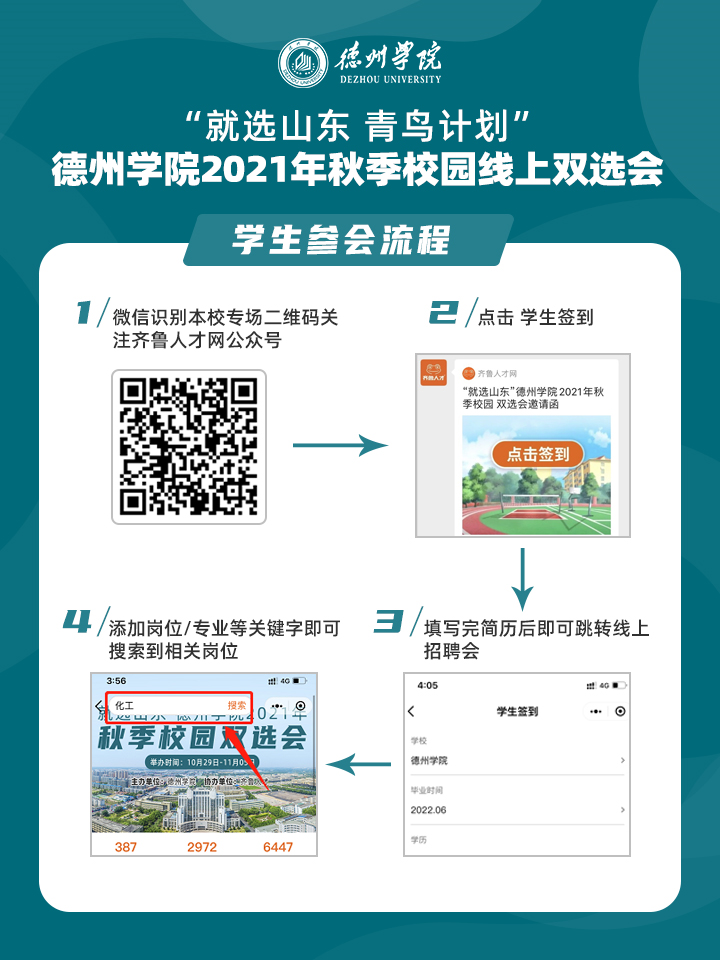 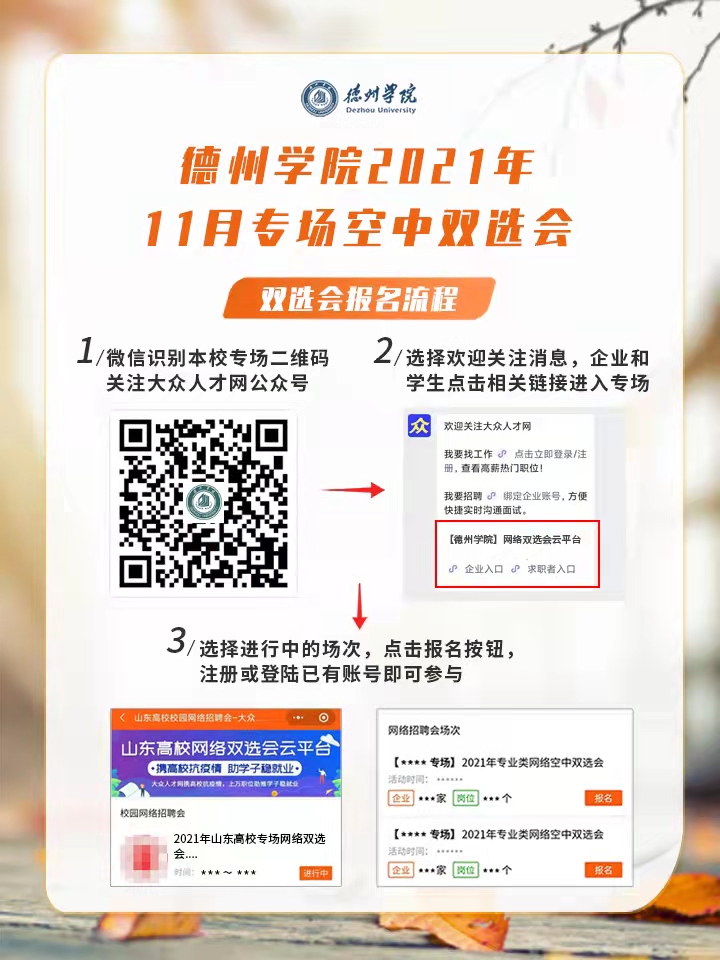 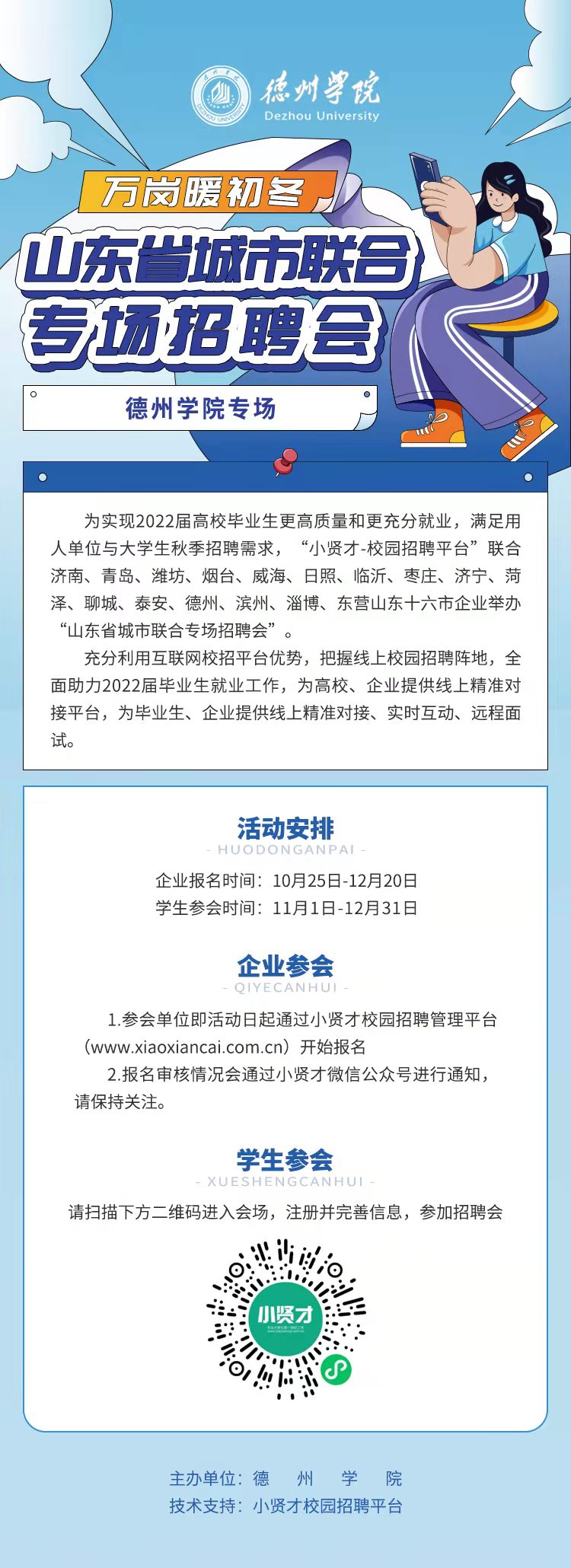 